A G E N D APor instrucciones de la Mesa Directiva de la Comisión Tercera Constitucional Permanente, comedidamente me permito informarles la agenda virtual programada para la semana comprendida entre el 18 al 22 de mayo de 2020:LUNES 18 DE MAYO DE 2020HORA: 10:00 A.M.Estudio, discusión y votación de Proyectos de Ley.MIÉRCOLES  20  DE MAYO DE 2020HORA: 10:00 A.M.Citación Debate de Control Político según Proposición N°. 010, del 16 de abril de 2020, suscrita por todos los  Honorables Representantes de la Comisión Tercera Constitucional Permanente.Citada: Directora del Departamento Administrativo para la Prosperidad Social, doctora  SUSANA CORREA BORRERO.  En el marco de vigencia del Decreto N°. 417 de 2020 “Por el cual se declara un Estado de Emergencia Económica, Social y Ecológica en todo el territorio Nacional, para que informen a esta Comisión, qué medidas ha tomado o piensa tomar su despacho, con el fin de mitigar los efectos sociales, económicos, políticos y de salud  que esta situación está generando en el país.Anuncio de proyectos de ley de conformidad con el artículo 8° del acto legislativo 01 de 2003JUEVES 21 DE MAYO DE 2020HORA: 10:00 A.M.Estudio, discusión y votación de Proyectos de Ley.VIERNES 22  DE MAYO DE 2020HORA: 10:00 A.M.Citación Debate de Control Político según Proposición N°. 013, del 08 de mayo de 2020, presentada por el Honorable Representante FABIO FERNANDO ARROYAVE RIVAS.Citado: Presidente del Instituto Colombiano de Crédito Educativo y Estudios Técnicos en el Exterior – ICETEX,  doctor MANUEL ESTEBAN ACEVEDO JARAMILLO.En atención a lo dispuesto en el numeral 3º del artículo 6º y los artículos 234, 237 y Siguientes de la ley 5ª de 1992, de la manera más respetuosa le solicito poner a consideración de la Plenaria de la Honorable Cámara de presentantes, la presente proposición de citación a debate de control político, por las frecuentes y reiteradas quejas que los usuarios denuncian por algunas actuaciones relativas a los cobros realizados por el Instituto Colombiano de Crédito Educativo y Estudios Técnicos en el Exterior  -ICETEX- y la falta de medidas tomadas para beneficiar a los deudores de créditos educativos.JOHN JAIRO ROLDÁN AVENDAÑOPresidenteJHON JAIRO BERRÍO LÓPEZVicepresidente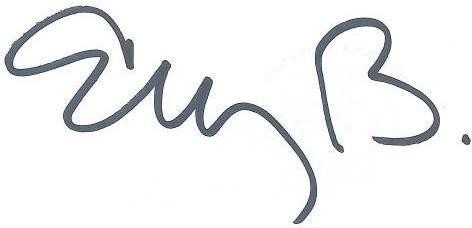 ELIZABETH MARTÍNEZ BARRERASecretaria General